Certificate from the director of the host laboratory For the submission of a PRME project To the generic call for proposals 2024 (AAPG2024) – ANR -Intitulé du laboratoire d’accueil / Name of the host laboratory :Type de laboratoire (UMR, UPR, EMR, UR, EA, FRE…) / Category of the laboratory (UMR, UPR, EMR, UR, EA, FRE…) Date et durée de contractualisation du laboratoire / Date and duration of contracting :Nom et prénom du directeur ou de la directrice du laboratoire / Full name of the laboratory director :Intitulé de l’équipe impliquée dans le PRME si identifiée dans l’organigramme du laboratoire / Name of the team involved in the PRME if identified in the laboratory organization chart :Nom, prénom, qualité du ou de la responsable de l’équipe déposant le projet / Name, first name, position of the team leader submitting the project :Il est rappelé que le coordinateur ou la coordinatrice doit être impliqué.e à au moins 40% de son temps de travail recherche / Reminder: the coordinator must be involved for at least 40% of his/her research time. Positionnement et pérennité de l’équipe constituée au sein du laboratoire / Position and sustainability of the team :Décrire succinctement le positionnement de l’équipe au sein du laboratoire en précisant sa date de création / de constitution et quelle est sa pérennité dans les 5 ans. Pour rappel du texte de l’appel, la modification du coordinateur ou de la coordinatrice d’un projet PRME n’est pas autorisée au cours du projet (10 lignes maximum) / Briefly describe the position of the team within the laboratory, specify the date of creation and its substainability within 5 years. As a reminder of the text of the call, the modification of the coordinator of a PRME project is not allowed during the project. (10 lines maximum).Nom, prénom, qualité des personnels de l’équipe impliqués dans le PRME (non financés par un projet ANR, y compris le PRME objet de cette attestation), implication dans le projet / Name, first name, position of the team members involved in the project (not funded by a ANR grant, including this PRME project), involvement in the project:Cette liste doit être identique à celle présentée dans le document scientifique. Il est rappelé que le PRME doit impliquer obligatoirement un minimum de 1.5 ETPR (Emploi Temps Plein Recherche) de personnels permanents : les enseignants-chercheurs (EC(PR/MCF) ou chercheurs (DR ou CR), les ingénieurs de recherche (IR) et ingénieurs d’étude (IE) permanents (y compris les ETPR du coordinateur ou la coordinatrice). Dans le cas d’une implication dans plusieurs projets ANR, chaque personnel ne peut être impliqué à plus de 100% de son temps de travail recherche. Les émérites, même s’ils peuvent participer au projet PRME, ne sont pas comptabilisés. Pour les EC, le calcul se fait sur 100% de leur temps de recherche.This list must be identical to the one included in the scientific document. Reminder : A PRME project must involve a minimum of 1.5 permanent ETPR/FTRE (Full Time Research Employment) : lecturer (EC(PR/MCF), researchers (DR ou CR), research engineer (IR) and project engineer (IE), including ETPR of the coordinator. In the case of involvement in several ANR projects, each staff member may not be involved for more than 100% of his/her research working time. Emeritus researchers, even if they can participate in the PRME project, are not counted. For lecturers, the calculation is based on 100% of their research time.En tant que directeur ou directrice du laboratoire « Compléter l'intitulé du laboratoire / Complete the name of the laboratory », j’atteste que les renseignements mentionnés ci-dessus sont exacts. / As director of the laboratory « Compléter l'intitulé du laboratoire / Complete the name of the laboratory », I certify the above information is correct.Fait à      Le      SignatureAcronyme / AcronymTitre du projet / Project titleNom, prénom du ou de la responsable d’équipe / Name, first name of the team leaderQualité du ou de la responsable d’équipe / Position of the team leaderQuotité d’implication dans le PRME / Involvement in the PRME project Nom, prénom / Name, first nameQualité / PositionQuotité d’implication dans le PRME / Involvement in the PRME project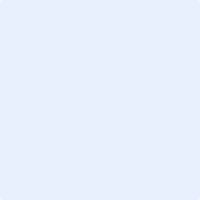 